CARTAS DE SERVICIOS ELABORADAS Y, EN EL CASO DE LAS ENTIDADES LOCALES, COMPROMISOS ASUMIDOS Y GRADO DE CUMPLIMIENTO DE LOS MISMOSLa Entidad Pública Empresarial Local “Centros de Arte, Cultura y Turismo de Lanzarote”, desarrolla sus servicios en los siete Centros que conforman la Red de Centros de Arte Cultura y Turismo además de en las Oficinas Centrales y Nave de Mantenimiento.En nuestra web corporativa, se podrá acceder a la información e historia de cada Centro además de a los datos relevantes para el visitante (horarios, precios y compra online de entradas, accesibilidad, recomendaciones, servicios e instalaciones).Dentro del menú en el apartado “Centros”, se desplegan los siete Centros de la Red y en la parte izquierda del site de cada uno de ellos es donde se puede acceder a la información relevante actualizada en cualquier momento que se consulte.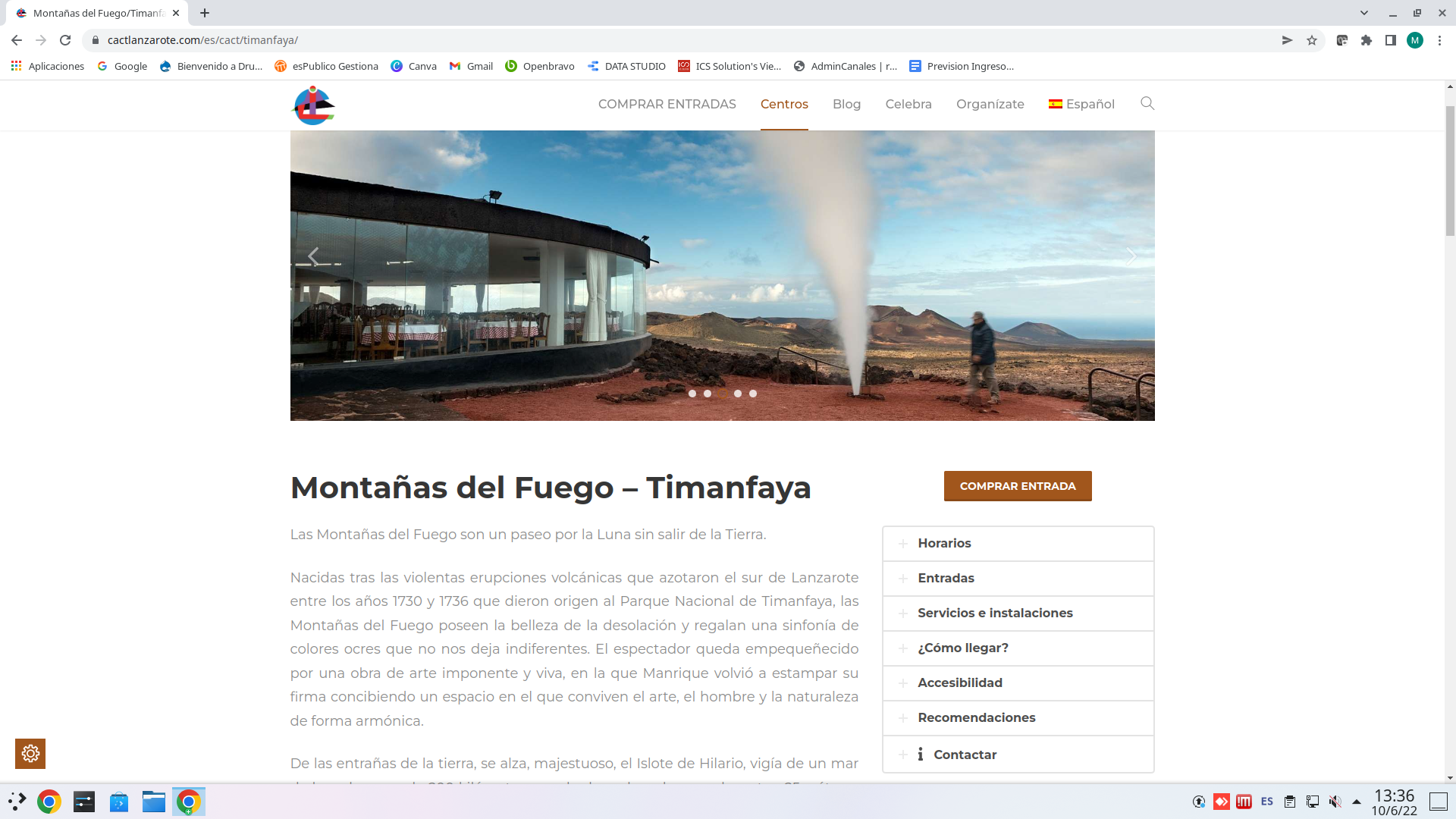 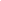 1. MONTAÑAS DEL FUEGO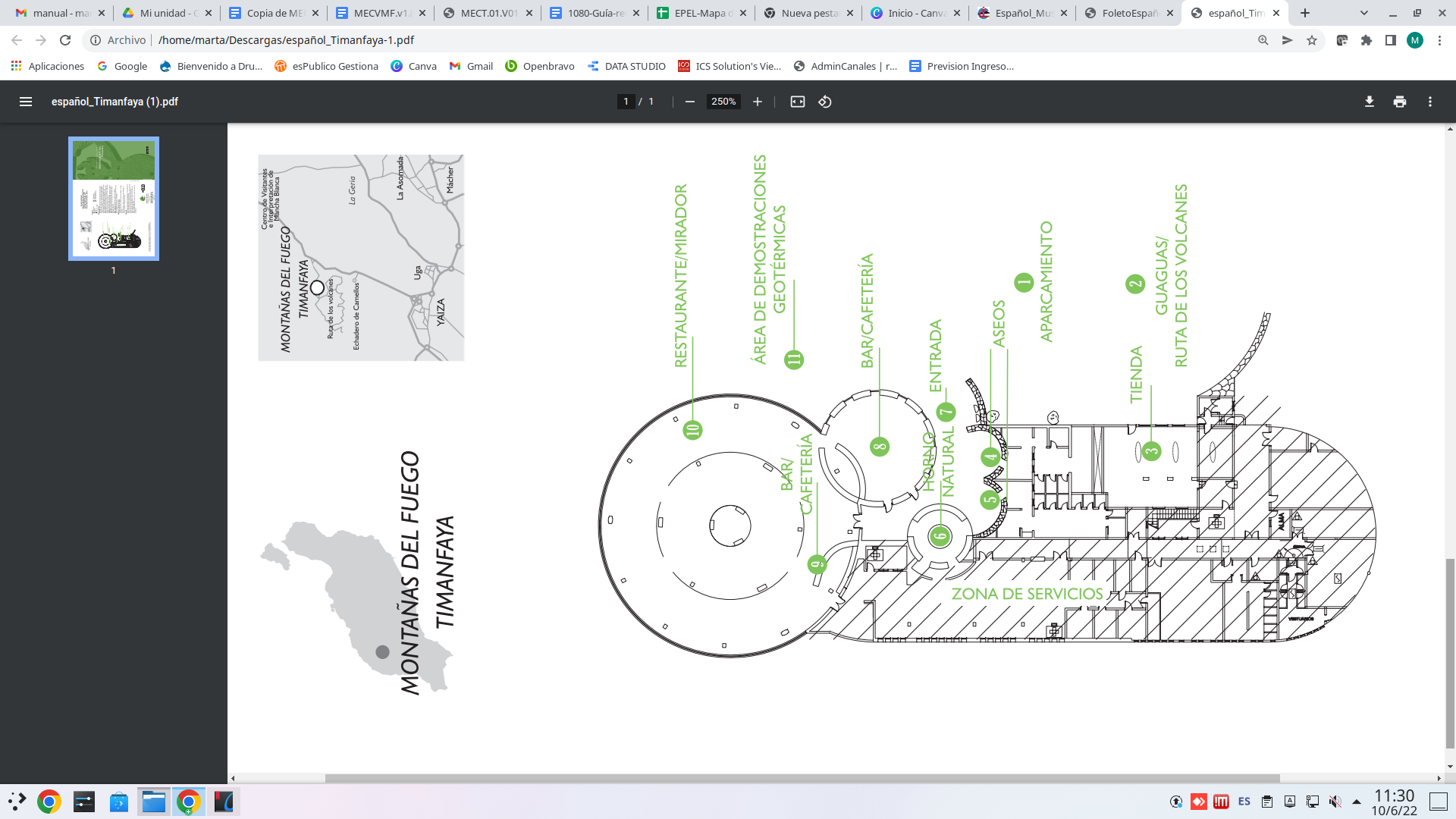 2. JAMEOS DEL AGUA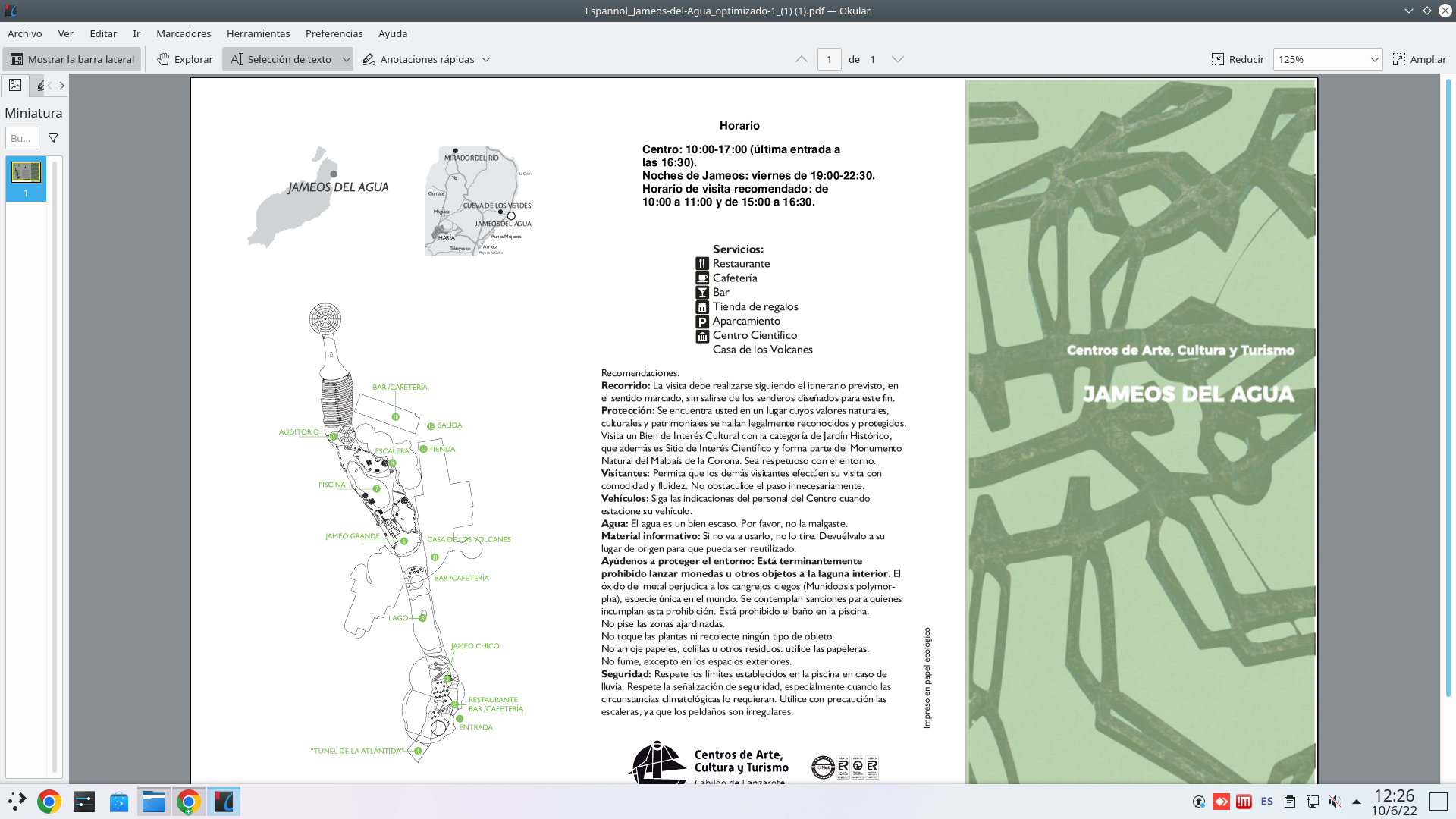 3. CUEVA DE LOS VERDES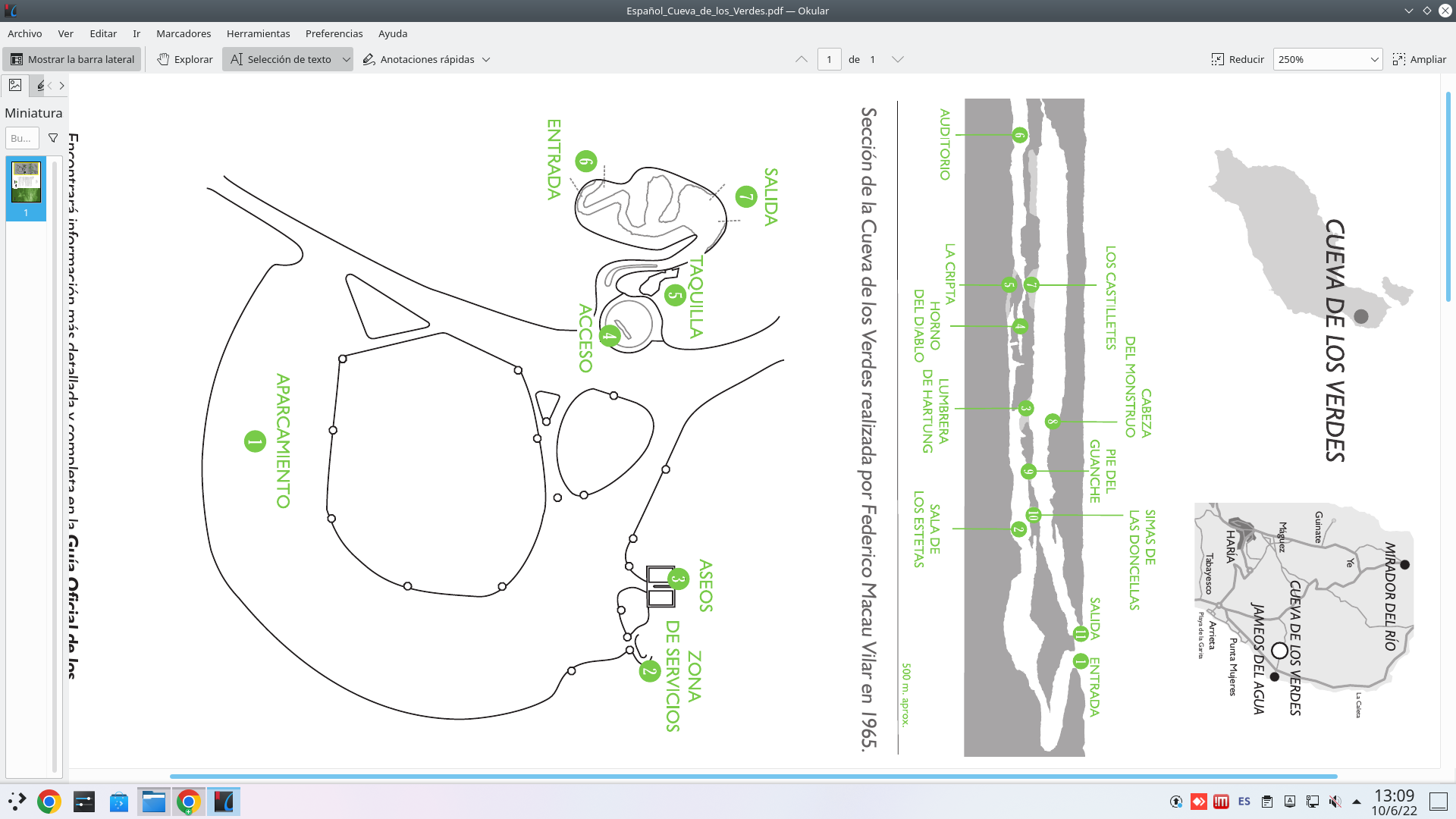 4. JARDÍN DE CACTUS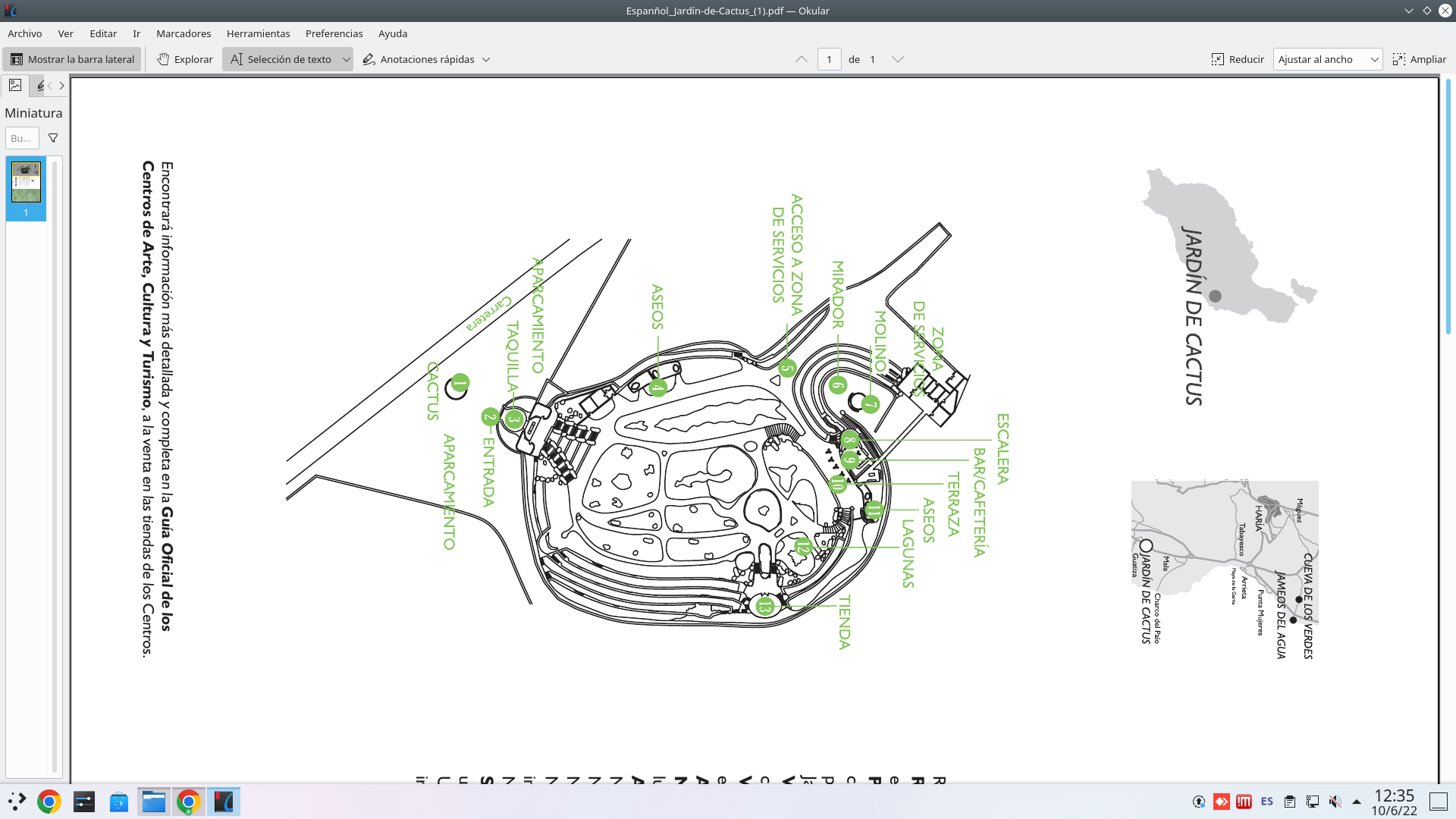 5. MIRADOR DEL RÍO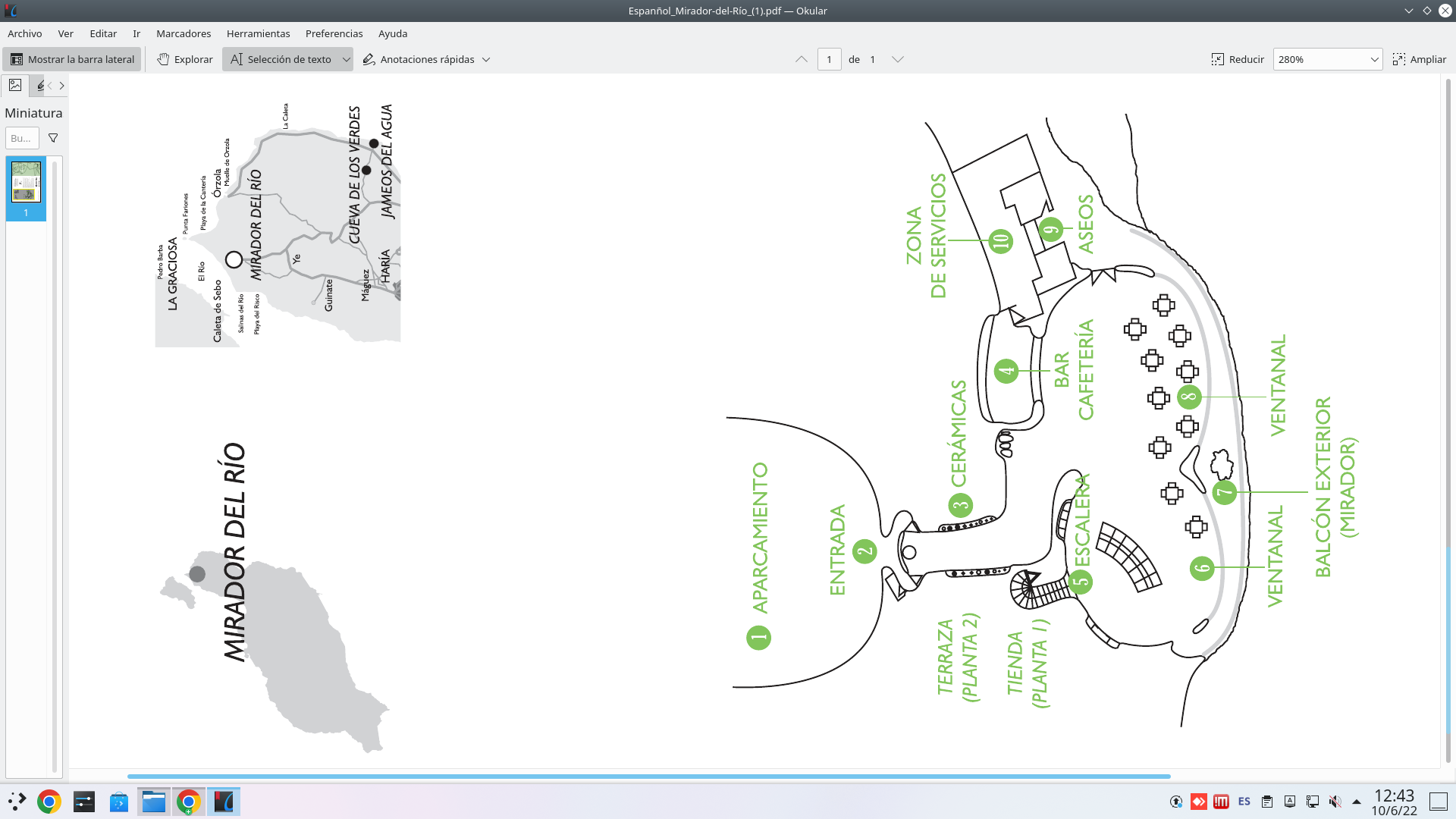 6. CASA-MUSEO DEL CAMPESINO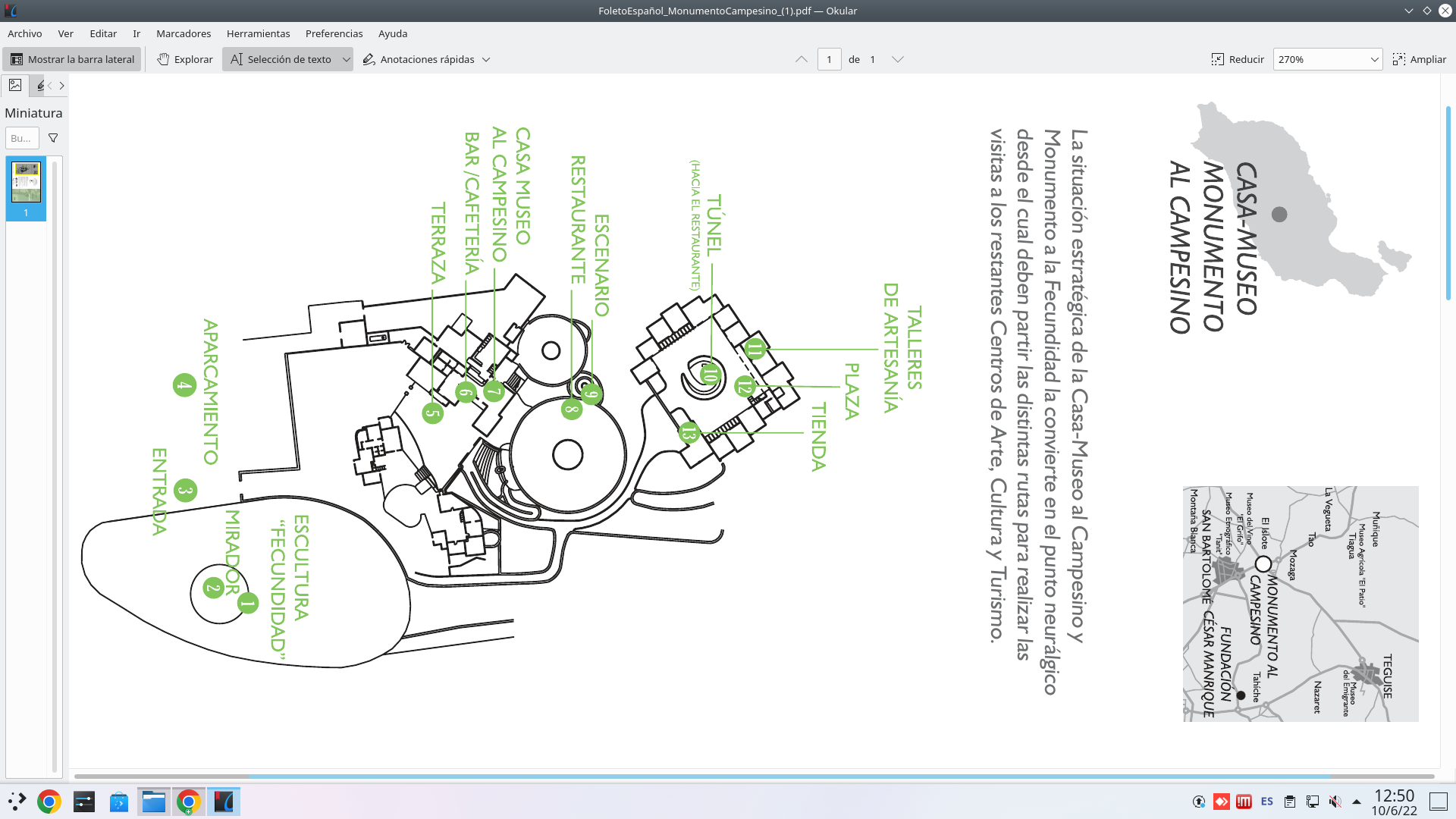 7. CASTILLO DE SAN JOSÉ - MIAC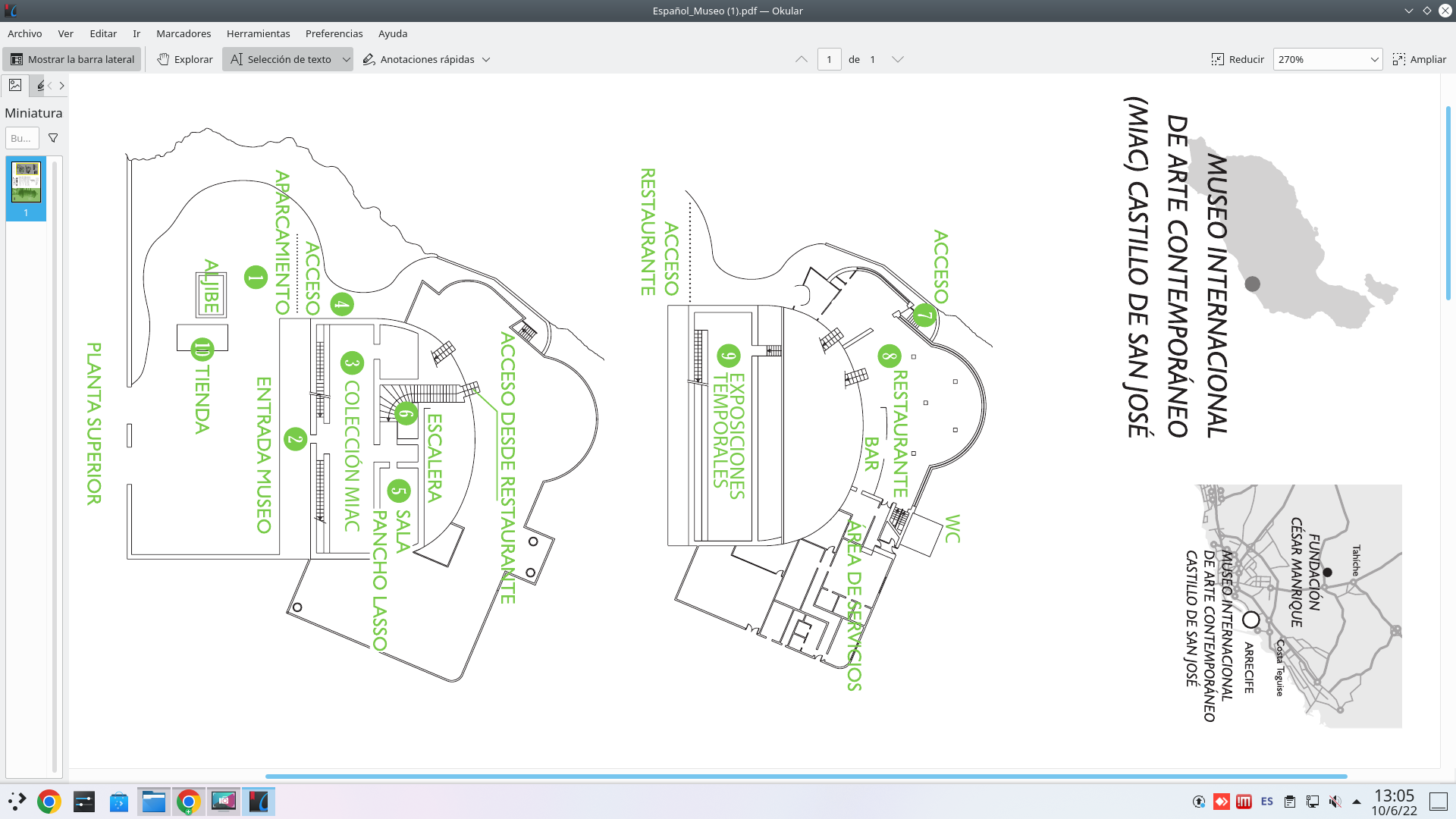 8. OFICINAS CENTRALESEs la unidad administrativa de gestión de la Entidad Pública Empresarial Local “Centros de Arte, Cultura y Turismo de Lanzarote”.9. NAVE DE MANTENIMIENTOEs la unidad administrativa del mantenimiento de todas las instalaciones de la Entidad Pública Empresarial Local “Centros de Arte, Cultura y Turismo de Lanzarote”.SERVICIO QUE PRESTA CADA UNIDAD DE NEGOCIO EN EL CENTROSERVICIO QUE PRESTA CADA UNIDAD DE NEGOCIO EN EL CENTRORestauraciónServicio de restaurante y bar en las instalaciones.VisitaVenta de tickets para la visita a este Centro (Tour en bus por el Parque Nacional de Timanfaya incluido) o a cualquier otro de la Red CACT, incluido los bonos de 3, 4 y 6 Centros.Experiencia Insólita Montañas del Fuego con visita guiada.TiendaVenta de souvenirs de la isla. EventosCenas de grupo.Link web corporativaLink web corporativaSERVICIO QUE PRESTA CADA UNIDAD DE NEGOCIO EN EL CENTROSERVICIO QUE PRESTA CADA UNIDAD DE NEGOCIO EN EL CENTRORestauraciónServicio de restaurante y bar en las instalaciones.VisitaVenta de tickets en taquilla  para la visita a este Centro o a cualquier otro de la Red CACT, incluido los bonos de 3, 4 y 6 Centros.Experiencia Insólita Jameos del Agua con visita guiada.TiendaVenta de souvenirs de la isla. EventosConciertos, congresos, comuniones, bodas, ... Link web corporativaLink web corporativaSERVICIO QUE PRESTA CADA UNIDAD DE NEGOCIO EN EL CENTROSERVICIO QUE PRESTA CADA UNIDAD DE NEGOCIO EN EL CENTROVisitaVenta de tickets en taquilla  para la visita a este Centro o a cualquier otro de la Red CACT, incluido los bonos de 3, 4 y 6 Centros.Recorrido VirtualEventosConciertos, representaciones artísticas…Link web corporativaLink web corporativaSERVICIO QUE PRESTA CADA UNIDAD DE NEGOCIO EN EL CENTROSERVICIO QUE PRESTA CADA UNIDAD DE NEGOCIO EN EL CENTRORestauraciónServicio de bar en las instalaciones.VisitaVenta de tickets en taquilla para la visita a este Centro o a cualquier otro de la Red CACT, incluido los bonos de 3, 4 y 6 Centros.Experiencia Insólita Jardín de Cactus con visita guiada.TiendaVenta de souvenirs de la isla. EventosBrunch, coffee break… Link web corporativaLink web corporativaSERVICIO QUE PRESTA CADA UNIDAD DE NEGOCIO EN EL CENTROSERVICIO QUE PRESTA CADA UNIDAD DE NEGOCIO EN EL CENTRORestauraciónServicio de bar en las instalaciones.VisitaVenta de tickets en taquilla para la visita a este Centro o a cualquier otro de la Red CACT, incluido los bonos de 3, 4 y 6 Centros.TiendaVenta de souvenirs de la isla. EventosBrunch, coffee break… Link web corporativaLink web corporativaSERVICIO QUE PRESTA CADA UNIDAD DE NEGOCIO EN EL CENTROSERVICIO QUE PRESTA CADA UNIDAD DE NEGOCIO EN EL CENTRORestauraciónServicio de restaurante y bar en las instalaciones.VisitaVisita al Centro, Monumento de la Fecundidad y talleres artesanales.Recorrido VirtualTiendaVenta de souvenirs de la isla. EventosConciertos, congresos, comuniones, bodas, comidas de empresas…Link web corporativaLink web corporativaSERVICIO QUE PRESTA CADA UNIDAD DE NEGOCIO EN EL CENTROSERVICIO QUE PRESTA CADA UNIDAD DE NEGOCIO EN EL CENTRORestauraciónServicio de restaurante y bar en las instalaciones.VisitaVenta en taquilla de tickets para la visita al Museo Internacional de Arte Contemporáneo (MIAC) o a cualquier otro Centro de la Red CACT, incluido los bonos de 3, 4 y 6 Centros.Recorrido VirtualEventosConciertos, congresos, bodas, comidas de empresas…Link web corporativaLink web corporativa